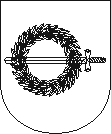 BIUDŽETINĖ ĮSTAIGA PRIEKULĖS KULTŪROS CENTRASBiudžetinė įstaiga, Turgaus g. 4, LT-96341 Priekulė,Tel. 8 (685) 41668, el. p. priekuleskc@gmail.comDuomenys kaupiami ir saugomi Juridinių asmenų registre, kodas 302296063Klaipėdos rajono savivaldybės administracijos                                                           2021-11-15   Nr. P1.1-12Kultūros, sveikatos ir socialinės politikos skyriuiDĖL VEIKLOS PLANO IR ATASKAITOSAdministratorė, laikinai einanti direktoriaus pareigas                                                 Katerina MarcinkevičienėErnesta Bakšienė, renginių organizatorė 8 601 66270                                                    PLANAS                                                    PLANAS                                                    PLANAS                                                    PLANAS                                                    PLANAS                                                    PLANAS                                                    PLANASEil.Nr.Eil.Nr.    Data                Veikla        Vieta   Atsakingas           asmuo1.1.12-01Všį „Nelik vienas“ projekto „Vyrai neverkia“ pristatymas, susitikimas su mąstytoju, keliautoju, rašytoju Kęstučiu Kaupu ir gongo muzikos meditacijaDrevernos kultūros  namaiV. Asnauskienė2.2.12-0515.00Spindinčio kalėdinio sodo pasaka Agluonėnų gyvenvietės sodasA. Žilienėnemokama3.3.12-07Naisių vasaros spektaklis „Beatričė“Priekulės kultūros centrasE. Bakšienėkvietimai4.4.12-0817.00Drevernos eglutės įžiebimo ceremonijaDrevernos kultūros namų kiemelisV. Asnauskienėnemokamas5.5.12-0918.00Priekulės miesto eglės įžiebimo šventėE. Bakšienėnemokama6.6.12-1216.00Šilutės bajorų sąjungos susibūrimasDrevernos kultūros namaiV. Asnauskienė 7.7.12-13, 15, 20, 2218.00Etninės veiklos projekto „Pirm ilgų čėsų – lietuvininkų pasakos tarmiškai“ pristatymasPriekulės Turgaus aikštėE. Bakšienėnemokama8.8.12-1815.00Advento vakaras ir etninės veiklos projekto „Pirm ilgų čėsų – lietuvininkų pasakos tarmiškai“ pristatymas; Drevernos kultūros namaiV. Asnauskienėnemokamas9.9.12-14, 16, 21, 23, 2818.00Interaktyvi pasaka kubuose „Laimingasis princas“Priekulės geležinkelio stotisD. Savickismokama10.10.12(Data ir laikas tikslinamas)Kalėdinis spektaklis šeimai „Baltos ir pūkuotos“ (muzikinis teatras „Gyvi teatre“)Agluonėnų kultūros namaiR. Kutkėmokama11.11.12 mėn. Kristinos Šorienės batikos darbų paroda „ atbėga baikštusis elnias“Drevernos kultūros  namaiV. AsnauskienėnemokamaATASKAITAATASKAITAATASKAITAATASKAITAATASKAITAATASKAITAATASKAITA1.10-01, 02, 05, 08, 11, 12, 17, 24, 27 10-01, 02, 05, 08, 11, 12, 17, 24, 27 Edukacinės programos atvykstantiems į Dreverną svečiamsDrevernos kultūros namaiV. Asnauskienė2.10-0118.00 10-0118.00 Folklorinė edukacinė programa ir krašto pristatymas delegacijai iš EstijosŠilutės m. Gubojos svečių namaiV. Asnauskienė 3.10-0110-01Folkloro ansamblio „Vėlingis“ koncertinė programa „Forum Nida 2021“NidaR. Vildžiūnienė4.10-11 iki 11- 3010-11 iki 11- 30Tapytojos Birutės Čeliauskienės akrilinės tapybos darbų paroda „Metų laikai“Drevernos kultūros namaiV.Asnauskienė5.10-1318.0010-1318.00Keramikos edukacija vaikams Agluonėnų kultūros namaiR. KutkėA. Žilienė6.10-1510-15Agluonėnų klojimo teatro spektaklis  pagal Vydūną „Vyrai“Agluonėnų etnografinė sodybaD. Savickis7.Visą mėn. Visą mėn. Ukrainiečių skulptoriaus Oleksyj Leonov skulptūrų paroda.Drevernos kultūros namaiV. Asnauskienė8.10-2316.0010-2316.00„Visos rudens spalvos“ – muzikinis vakaras senjorams.Drevernos kultūros namaiV. Asnauskienė9.10-2513.0010-2513.00Susitikimas – interviu su Lietuvos naconalinio kultūros centro leidinio „Būdas“ etnologu Juozu Šoriu; krašto pristatymas – ekskursija Svencelė, Lankupiai, PriekulėDrevernos kultūros namai ir apylinkės V. Asnauskienė10.10-26 13.0010-26 13.00Etninės veiklos projekto „Pirm ilgų čėsų“ darbai – krašto pasakų, sakmių, padavimų įrašai garso įrašų studijoje „Studiofonas“Klaipėda, Naujojo Uosto  2V. Asnauskienė11.10-2918.0010-2918.00Šilutės kultūros ir pramogų centro sakralinės muzikos mišraus choro „Laudamus“ koncertinė programa.Instaliacija „Amžinybės šviesa“.Priekulės evangelikų liuteronų bažnyčiaSenosios Priekulės evangelikų liuteronų bažnyčios pamataiJ. Petraitienė12.10-3010-30Filmuoto klausimo – atsakymo pateikimas TV3 laidai „Galvok“TV3 studijaV. Asnauskienė13.10-3110-31Liaudiškos muzikos kapelos „Bengeliai“ koncertinė programa Barstyčių bendruomenės šventėjeBarstyčiai, Skuodo r.J. Petraitienė